PERBEDAAN TINGKAT KECEMASAN ANTARA PEMBERIAN RELAKSASI NAPAS DALAM DENGAN AROMATERAPI LAVENDER PADA PASIEN PRE OPERASI SECTIO CAESAREASKRIPSIKADEK DWIYANI NOVI TAMAN SARI
NIM. 1401460020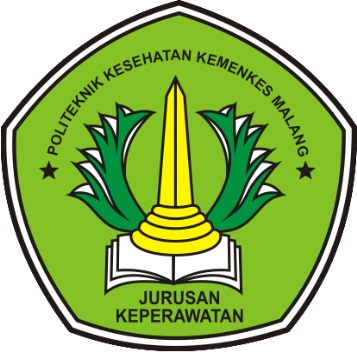 KEMENTERIAN KESEHATAN REPUBLIK INDONESIAPOLITEKNIK KESEHATAN KEMENKES MALANGJURUSAN KEPERAWATAN MALANGPROGRAM STUDI D IV KEPERAWATAN MALANG2018PERBEDAAN TINGKAT KECEMASAN ANTARA PEMBERIAN RELAKSASI NAPAS DALAM DENGAN AROMATERAPI LAVENDER PADA PASIEN PRE OPERASI SECTIO CAESAREASkripsi ini disusun sebagai salah satu bentuk persyaratan dalam menyelesaikan Program Pendidikan Diploma IV Keperawatan MalangDi Jurusan Keperawatan Politeknik Kesehatan Kemenkes MalangSKRIPSIKADEK DWIYANI NOVI TAMAN SARI
NIM. 1401460020KEMENTERIAN KESEHATAN REPUBLIK INDONESIAPOLITEKNIK KESEHATAN KEMENKES MALANGJURUSAN KEPERAWATAN MALANGPROGRAM STUDI D IV KEPERAWATAN MALANG2018